桔梗高等学校体験入学のご案内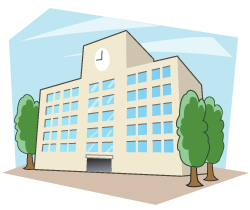 桔梗高等学校では毎年体験入学を開催しています。授業やカフェテリアでの昼食、部活動など、桔梗高等学校での高校生活を一日体験してみませんか。■対象者：中学2、3年生■日時2018年10月13日（土）9:30～14:002018年10月20日（土）9:30～14:00※どちらの日も内容は同じです。■当日のスケジュール9:00～9:30　受付9:30～9:45　オリエンテーション9:45～10:15　校内見学10:15～12:00　授業体験12:00～13:00　昼食　※カフェテリアをご利用いただけます。13:00～14:00　部活動体験■コース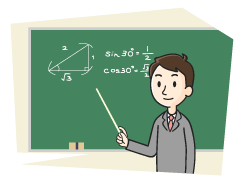 普通科情報科体育科■その他服　装：中学校の制服持ち物：筆記用具、上履き、体操着（体育科コース希望者・運動部体験希望者）■お申し込み方法および期限10月5日（金）までに桔梗高等学校庶務課へお申し込みください。■お問い合わせ先学校法人　桔梗高等学校　庶務課　045-XXX-XXXX